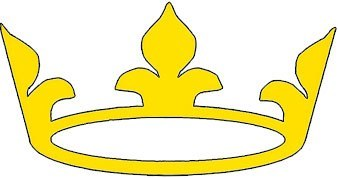 Seven Kings SchoolFriendship Excellence OpportunityLeader of Key Stage 5 English From April 2022Dear Colleague,Thank you for your interest in the post of Leader of Key Stage 5 English.Seven Kings SchoolSeven Kings School is an all through comprehensive school in the London Borough of Redbridge. The Seven Kings Learning Partnership is a thriving alliance of 24 schools providing exciting opportunities for staff development which is at the heart of our continuing success.  We support schools in raising standards and we are committed to educational innovation.  The secondary school is a successful 11-18 mixed, multi-cultural comprehensive school with a strong local and national reputation. We provide a high quality education to local children, regardless of their ability. There are approximately 1400 students on roll, 500 of these in our dynamic Sixth Form which brings together outstanding learners from across East London (50% of our Sixth Form) to join our own students and is an exciting place to study.  The school is always oversubscribed and enjoys strong support from parents and governors. We are a ‘harmonious school’ with an excellent learning environmentOutcomes are consistently high in all phases and were once again excellent in 2019, placing us as one of the best state schools in the country.  We were recently reaccredited World Class School status and are one of the Mayor of London’s Schools for Success 2018-19. 2019: GCSE 71% Grade 5 + English and Maths, 82% Grade 4+ English and Maths, with a P8 score of +0.83 and A-level 65% A* - C, Further Maths 75% A* - C.CAGs 2020: GCSE  81% Grade 5+ English and Maths, 92% Grade 4+ English and Maths with a P8 of +1.2 and A Level 79% A* - C grade, Further Maths 100% A* - C.TAGs 2021: GCSE 84% Grade 5+ English and Maths, 91% Grade 4+ English and maths and A Level 87% A* - C and Further Maths 90% A*- C.In our last OFSTED inspection in September 2018 we were judged to be outstanding, it reports on the ‘unwavering focus…leaders leaving no stone unturned….exceptional teaching….of awe and wonder’. It is a joyous read; this is a school where students want to learn and relationships are excellent. We are proud to run a successful provision which integrates students with physical disabilities into mainstream education.Seven Kings is a vibrant and fulfilling place to work with excellent opportunities for personal and professional development.  We are proud of our induction and support programmes for all teaching staff and our high quality continuing professional development opportunities.  The school is regularly involved in local and national initiatives, all of which offer opportunities to our staff to enhance their professional development and develop their career at whatever stage. The English DepartmentWe are looking to appoint an inspirational Leader of Key Stage 5 English for our outstanding, highly aspirational and restlessly innovative English department. You will need to be an enthusiastic, dynamic professional with a proven and successful track record of driving change, leading other professionals and ensuring that the best possible outcomes are achieved for all learners.   The English department at Seven Kings was described, in a recent external review, as ‘inspirational across the school and beyond’. There are currently 13 teachers in the department who share the collaborative aim to provide a diverse challenging curriculum, with a love of reading and writing at its heart and a determined vision to allow all children to find and celebrate their voice and opinions. This is a department that never rests and is willing to take risks, reflect and reinvent in order to provide the very best curriculum, pedagogy and bespoke support for all learners. We see the study of English as a vital, all-through experience and the Leader of a Key Stage has the responsibility to drive this ethos throughout the department. The cornerstone of the department’s strength is collaboration, the constant dialogue and sharing of good practice within the department enabling our students to perform well above expectations and ensuring that our learners receive a consistently world-class education. Results in English are outstanding. In 2019 at GCSE 86% of students achieved a grade 4 or above in language and 93% in literature. With 27% gaining a G7 or above in language and 37% in literature. In A level English literature 67% of students achieved A*-B and 93% achieved A*-CWhat we are looking forWe are looking for a Leader of Key Stage 5 English who has a proven track record in curriculum design, strategically planning for and enabling the CPD of teachers and directing priorities for the development of pedagogy. You will be able to demonstrate your understanding and experience of how to use monitoring and evaluation to set clear priorities and make timely adaptations and interventions which ensure that the needs of all learners in diverse and changing circumstances are met. The Leader of Key Stage 5 English will also be experienced and strategic in leading people, who understand that teachers are the most important resource in the classroom and will know how to get the best out of those they lead, is inspiring and can ensure that all children receive the very best education and outstanding outcomes. In turn, this is an opportunity to work in a highly supportive, collegiate, collaborative and unified department with extraordinary levels of buy-in where “everyone’s work is celebrated and positivity exudes”. We hope that you will decide to pursue your application and that you will consider a future with us at Seven Kings. We look forward to hearing from you.Ms Jane WatersExecutive Head teacher